石龙区建设交通局：积极响应全市交通运输防汛三级应急要求扎实开展汛期道路隐患排查、全力保畅通近日大雨、暴雨天气多发，为贯彻落实市交通运输局关于做好交通运输防汛应急III级响应工作的安排部署，有效预防本辖区内各类公路安全事故的发生，7月22日下午，石龙区建设交通局防汛领导小组带领职能科室与执法局、公路局联合对辖区公路进行隐患排查。一是检查公路桥涵排水设施是否顺畅。对辖区内国省干线及县道农村公路泄水槽、桥梁泄水孔、涵洞以及边沟等防排水设施进行全面排查，发现隐患立即处治。石龙区建设交通局党组书记、局长张聚才要求，区公路局要及时完善损坏的设施，彻底清理淤积，区交通执法局要严管乱停、乱排、乱放，确保排水顺畅。（研判207边沟涵堵塞处治方案）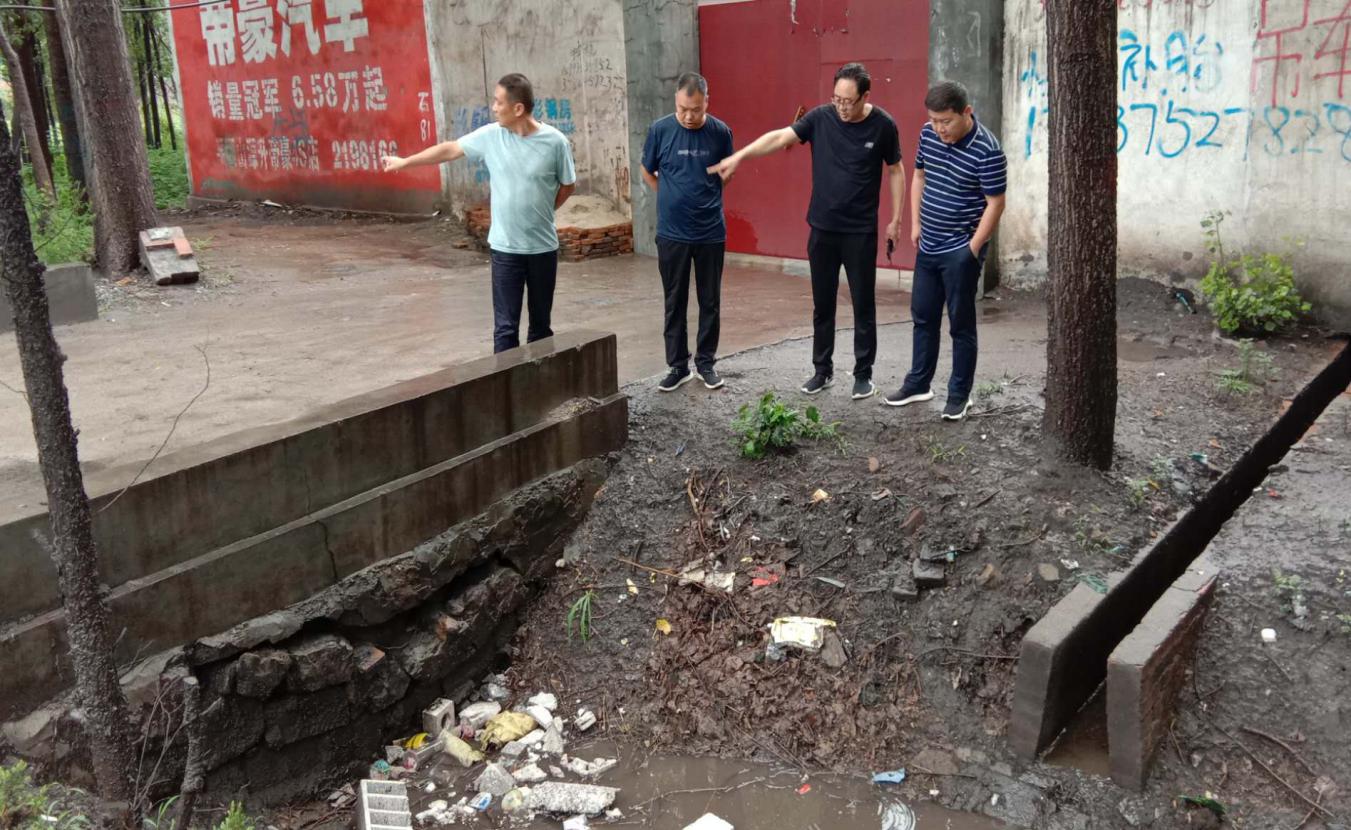 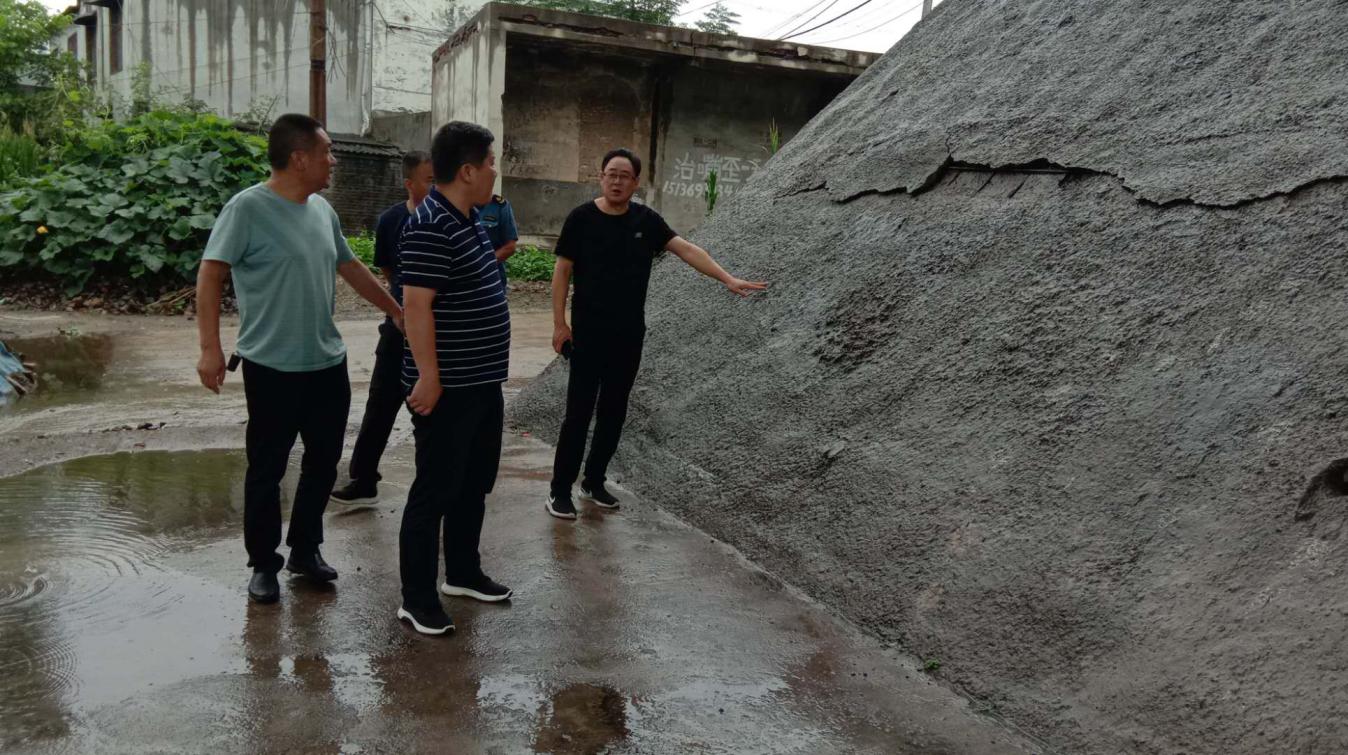 （省道329高庄大桥下查看）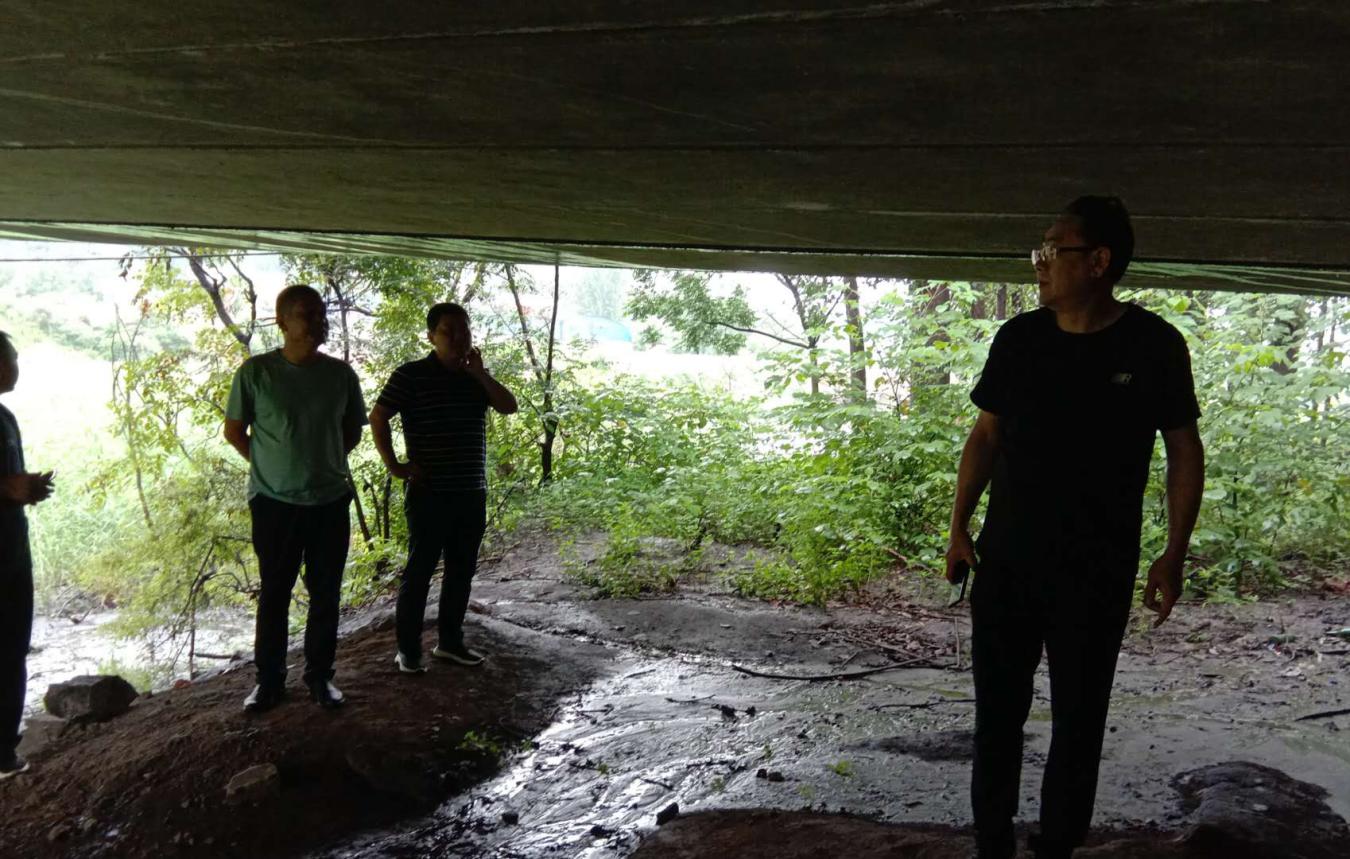 （G207石龙河桥下查看）二是检查临崖临水、急弯、高边坡路段是否存在隐患。张局长要求，对存在隐患的风险点要不定时进行监控。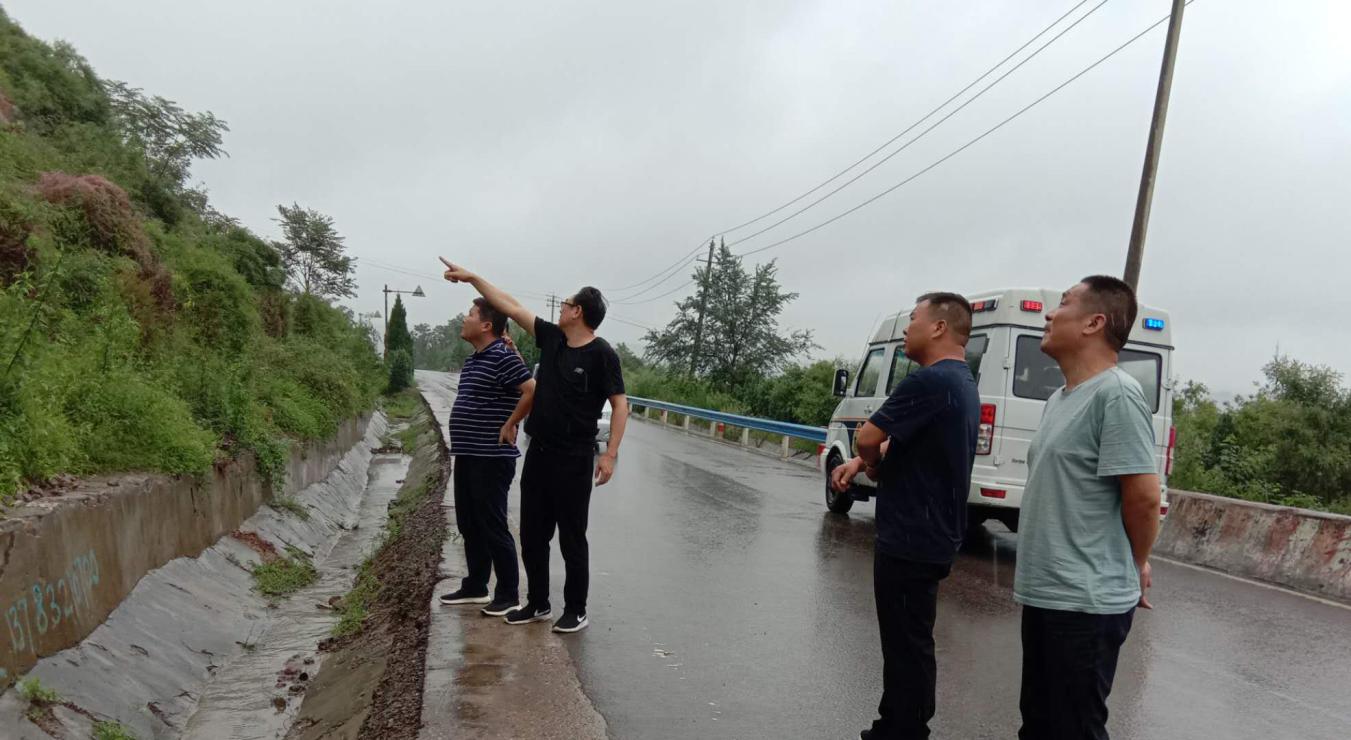 （查看G207娘娘山段高边坡山体裂缝）三是检查辖区路面通行状况是否良好。张局长要求，区公路局要及时修复辖区内技术状况不良的路面，包括路面坑槽、拥包、车辙等影响汛期通行安全的所有路面病害。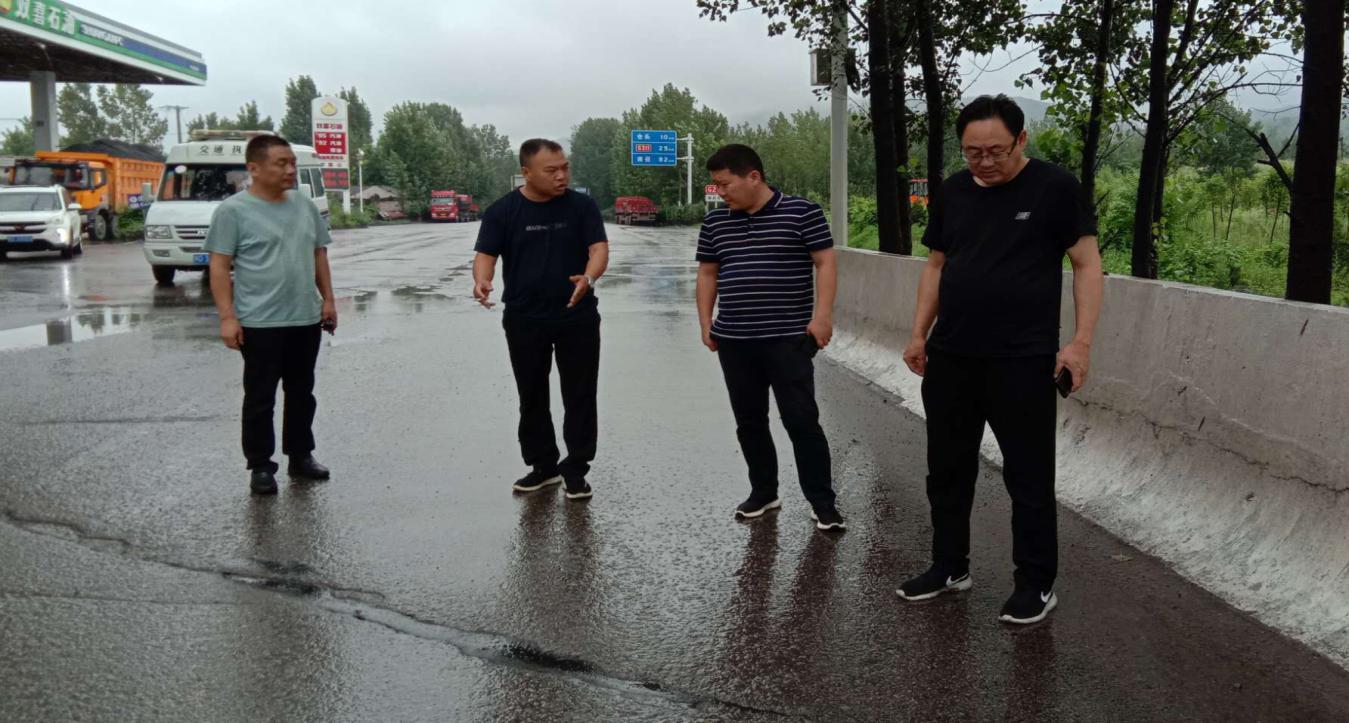 （查看G207响谭河桥头路面裂缝）四是检查各项安保设施是否齐全有效。对辖区国省道干线公路的标志、标线、标牌、示警桩、百米桩、爆闪灯、防撞墩、护栏、减速标志等设施进行逐一排查，确保齐全有效。五是检查各类应急物资、机械是否备足、备齐、完好。组织人员对应急物资和应急车辆储备情况情况进行预防性检查，确保险情发生时正常投入使用。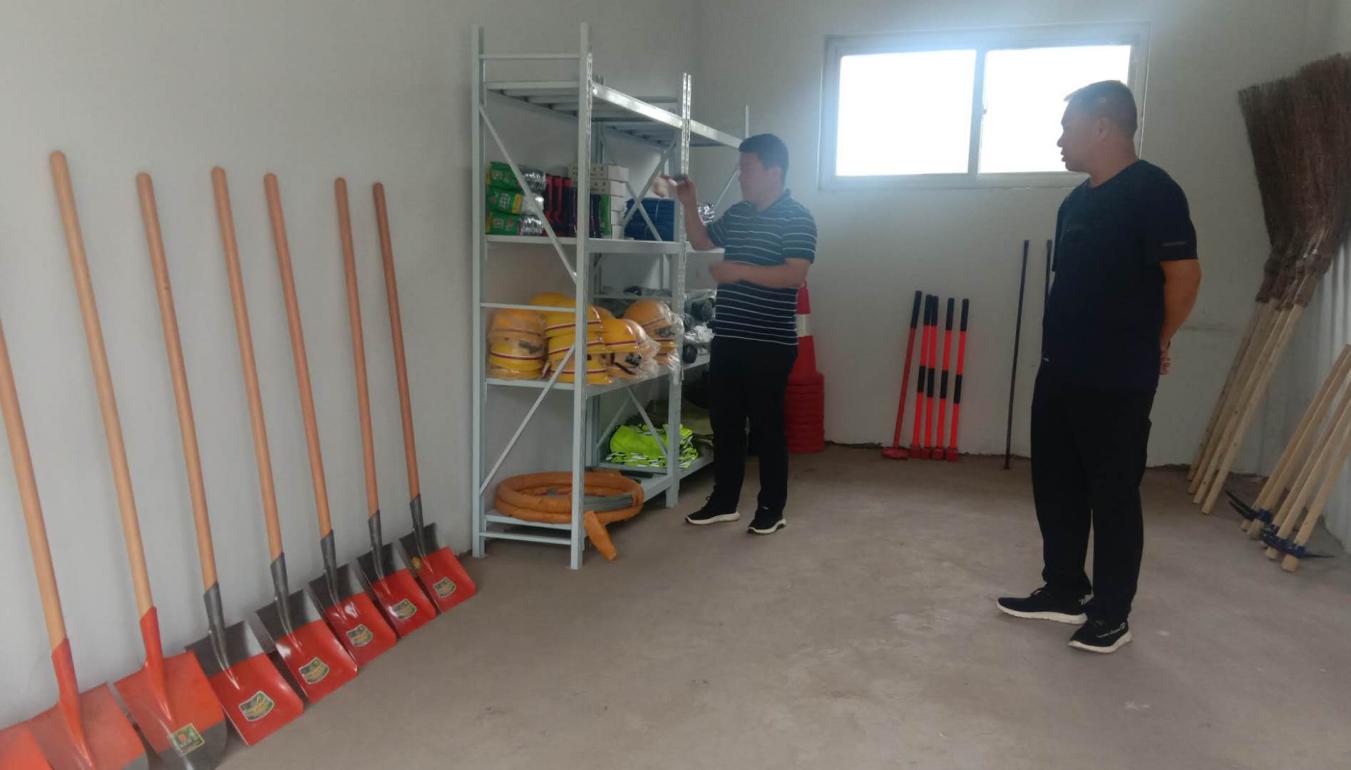 这次道路隐患排查总里程35公里，排查隐患点5处，排查高边坡2处、桥梁3座、涵洞2道。经排查，辖区内普通干线及县道两侧无临崖建房现象、无垮塌隐患。下一步，将继续加强汛期隐患排查，坚持大雨来临前和雨中灾害排查，确保做到防风险、除隐患、保畅通。